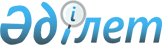 Ойыл ауданы әкімінің 2014 жылғы 24 қаңтардағы № 3 "Ойыл ауданы аумағында сайлау учаскелерін құру туралы" шешіміне өзгерістер мен толықтырулар енгізу туралы
					
			Күшін жойған
			
			
		
					Ақтөбе облысы Ойыл ауданының әкімінің 2015 жылғы 26 ақпандағы № 1 шешімі. Ақтөбе облысының Әділет департаментінде 2015 жылғы 26 ақпанда № 4208 болып тіркелді. Күші жойылды - Ақтөбе облысы Ойыл ауданы әкімінің 2020 жылғы 14 ақпандағы № 1 шешімімен
      Ескерту. Күші жойылды - Ақтөбе облысы Ойыл ауданы әкімінің 14.02.2020 № 1 шешімімен (алғашқы ресми жарияланған күнінен бастап қолданысқа енгізіледі).
      Қазақстан Республикасының 1995 жылғы 28 қыркүйектегі "Қазақстан Республикасындағы сайлау туралы" Конституциялық Заңының 23-бабына, Қазақстан Республикасының 2001 жылғы 23 қаңтардағы "Қазақстан Республикасындағы жергілікті мемлекеттік басқару және өзін-өзі басқару туралы" Заңының 33-бабына сәйкес, Ойыл ауданының әкімі ШЕШІМ ҚАБЫЛДАДЫ:
      1. Ойыл ауданы әкімінің 2014 жылғы 24 қаңтардағы № 3 "Ойыл ауданы аумағында сайлау учаскелерін құру туралы" (нормативтік құқықтық актілерді мемлекеттік тіркеу тізілімінде № 3774 болып тіркелген, 2014 жылғы 4 ақпандағы "Ойыл" газетінде жарияланған) шешіміне келесідей өзгерістер мен толықтырулар енгізілсін:
      көрсетілген шешімнің қосымшасы осы шешімдегі қосымшаға сәйкес жаңа редакцияда жазылсын.
      2. Осы шешім оның алғашқы ресми жарияланған күнінен бастап қолданысқа енгізіледі. ОЙЫЛ АУДАНЫ АУМАҒЫНДА САЙЛАУ УЧАСКЕЛЕРІ
      № 389 сайлау учаскесі
      Ойыл ауылы, Көкжар көшесі 68, аудандық мәдениет үйі
      Құрманғазин Бейсұлла көшесі - 1, 2, 3, 5, 6, 7, 8, 9, 10, 11, 12, 14, 15, 16, 19, 22, 23, 24, 25, 26, 27, 28, 29, 30, 31, 32, 33, 34, 35, 36, 37, 38, 39, 41, 42, 45, 46, 47, 48, 49, 50/1, 50/2, 51, 53, 55, 57, 61, 63, 65/1, 65/2;
      Жарылғасұлы Шернияз көшесі - 1, 2, 3, 4, 5, 6, 7, 8, 10, 11, 12, 13, 14, 15, 16, 17, 18, 19, 20, 21, 22, 24, 25, 26, 27, 28, 29, 30, 31, 32, 34, 35, 37, 39, 38, 40, 41, 42, 43, 44, 45, 46, 47, 48, 50, 51, 52, 53, 55, 56, 57, 58, 59, 61, 64, 65, 66/4, 66/5, 66/8, 68, 69, 70, 73, 74, 75, 76, 78, 79, 80/1, 80/2, 81, 82, 83, 84, 85, 86, 87/1, 88/1, 88/2, 89, 90, 91/1, 91/2, 92, 93/1, 93/2, 94, 95/1, 95/2, 96, 97/1, 97/2, 98, 99/1, 99/2, 100, 101, 102/1, 102/2, 103/1, 103/2, 104, 105, 105А, 106, 107, 109, 111, 113/1, 113/2, 113/3, 115/1, 115/2, 115/3, 117/1, 117/2, 119/1, 119/2, 121, 123, 125, 125А, 127/1, 127/2, 127/3, 129, 133, 135, 112;
      Көкжар көшесі - 6, 9, 10, 11, 12, 14, 15, 16, 17, 18, 19, 21, 22, 25, 26, 27, 28, 29, 30, 32А, 35, 36, 38, 39, 40, 41, 44, 45, 48, 53, 54, 55, 57, 59, 64, 65, 67, 71/1, 71/2, 72, 73/1, 73/2, 74, 75/1, 75/2, 76, 77/1, 77/2, 78, 79, 80/1, 80/2, 81, 83, 84, 85, 86, 87, 88, 89, 90, 91, 92, 93, 94, 95, 96, 97/1, 97/2, 97/3, 98, 99/1, 99/2, 100, 101, 102, 103/1, 103/2, 104/1, 104/2, 104/3, 105/1, 105/2, 105/3, 106, 107/1, 107/2, 108/1, 108/2, 108/3, 109, 110, 112, 114, 116, 124;
      Берсиев Шығанақ көшесі - 1, 2, 3, 4, 6, 7, 9, 10, 11, 12, 14, 15, 16, 18, 19, 20, 21, 22, 23, 24/1, 24/2, 25, 27, 29, 30, 31, 33, 34, 38, 40, 43, 50, 52, 54.
      № 390 сайлау учаскесі
      Ойыл ауылы, Құрманов Исламғали көшесі 86,
      Ж.Жүсібалиев атындағы қазақ орта мектебі
      Құрманов Исламғали көшесі - 1, 2, 8, 10, 12, 13, 15, 16, 17, 18, 19, 22, 23, 24, 25, 27, 31, 32, 33, 34, 35, 38, 39, 40, 41, 42, 43, 44, 45, 46, 47, 48, 50, 51, 52, 53, 55, 56, 58/1, 58/2, 59/1, 59/2, 60/1, 60/2, 61/1, 61/2, 62/1, 62/2, 62/3, 63/1, 63/2, 64, 65, 66, 67, 68, 69/1, 69/2, 71, 73, 74, 75, 76, 77/1, 77/2, 78, 79/1, 79/2, 80, 81, 81а, 82, 83, 84/2, 85, 87, 88/1, 88/2, 88/4, 89, 90/1, 90/3, 90/4, 92/1, 92/2, 94/1, 94/2, 96, 98, 100, 102, 104, 106, 108;
      Ержанов Қуаныш көшесі - 1, 2, 3, 4/1, 4/2, 4/3, 4/4, 5, 6, 7, 8, 9, 10, 11, 12, 13, 14, 15, 17/1, 17/2, 18, 19/1, 19/2, 19/4, 20, 22, 23/1, 23/2, 24, 25, 26, 29, 31;
      Амангелді Иманов көшесі - 1/1, 1/2, 3, 5/1, 5/2, 5/3, 5/4, 6/1, 6/2, 7, 8/1, 8/2, 9, 10/1, 10/2, 12/1, 12/2, 13, 14/1, 14/2, 16/1, 16/2, 18, 20, 22, 24, 26, 28;
      Қойшығұлов Ахметжан көшесі - 1/1, 1/2, 2/1, 2/2, 3/1, 3/2, 4/1, 4/2, 5, 6/1, 6/2, 7, 8/1, 8/2, 9, 10, 11, 12, 13, 14, 15, 16, 17, 18, 19, 20, 21, 23, 25/1, 25/2, 26, 27, 28, 29, 30, 31, 32, 33, 34, 35, 36, 37, 38/1, 38/2, 39, 40/1, 40/2, 41/1, 41/2, 43, 44, 45/1, 45/2, 46, 47/1, 47/2, 48/1, 48/2, 48/3, 48/4, 50/1, 50/2;
      Дәуленов Сәлкен көшесі - 1, 3, 6, 7, 9, 10/1, 10/2, 10/3, 10/4, 11, 12/1, 12/2, 12/3, 12/4, 16, 17, 18, 19, 22, 24/1, 24/2, 25, 27, 29, 33, 35, 39/1, 39/2, 41/1, 41/2, 43/1, 43/2, 45/1, 45/2, 47/1, 47/2, 49/1, 49/2;
      Екібаев Амантұрлы көшесі - 1, 2, 3, 5, 6, 7, 9, 10, 11, 12, 13, 14, 15/2, 16, 18, 21, 22, 23, 24, 25, 27, 28, 29, 31, 32, 33, 37, 38, 39, 41, 46, 48, 50, 52.
      № 391 сайлау учаскесі
      Ойыл ауылы, Клипанов Отар көшесі 19, "Энерго Система" ЖШС аудандық электр желісі учаскесінің әкімшілік ғимараты
      Масатов Сауытбай көшесі - 1, 2, 3, 4, 5, 6, 7, 8, 10, 11, 12, 13, 14, 15, 16, 17, 19, 20, 22, 23, 24, 25/1, 25/2, 26, 27, 29, 30, 31, 32, 33, 35, 36, 37, 39, 41, 43, 44, 45, 46, 47, 50, 52, 56, 58, 62, 64;
      Қарақұлов Ишанбай көшесі - 1, 2, 3, 4, 5, 6, 7, 8, 9, 11, 12, 13, 14, 15, 17, 18, 19, 20, 21, 22, 23, 24, 25, 26, 27, 32, 33, 34, 35, 36, 37, 38, 39, 40, 41, 42, 43/1, 43/2, 46, 53, 54, 56, 57, 58, 60, 62, 66, 68, 70, 72;
      Оноприенко Николай көшесі - 1, 2, 3, 4, 5, 6, 9, 13, 14, 15, 16, 17, 18, 19, 20, 21, 22;
      Дүсіпов Үмбет көшесі - 1, 3, 5, 7, 8, 9, 10, 14, 16, 18;
      Төлебаев Мұса көшесі - 1, 3, 4/1, 4/2, 5, 6/1, 6/2, 7/1, 7/2, 8, 9/1, 9/2, 10, 11/1, 11/2, 12/1, 12/2, 13/1, 13/2, 14/1, 14/2, 15/1, 15/2, 16/1, 16/2, 17, 18;
      Қлипанов Отар көшесі - 1/1, 1/2, 2, 4, 5/1, 5/2, 6, 7/1, 7/2, 8, 9, 10, 11/1, 11/2, 11/3, 12, 13, 14/1, 14/2, 15, 16/1, 16/2, 17, 21.
      № 392 сайлау учаскесі
      Ойыл ауылы, Бақаев Бауетдин көшесі 6, "Қазақстан Республикасы ауыл шаруашылығы министрлігі ветеринарлық бақылау комитеті Ойыл аудандық аумақтық инспекциясы" ММ-нің әкімшілік ғимараты
      Бақаев Бауетдин көшесі - 1, 2/1, 2/2, 3, 4/1, 4/2, 5, 6/1, 6/2, 7, 9, 10, 11, 12/1, 12/2, 13, 14/1, 14/2, 15, 16/1, 16/2, 17, 18, 19, 20, 21, 22, 23, 24, 25, 26, 27, 28, 29, 30, 31, 32, 33, 35/1, 35/2, 37, 39, 41, 43, 45;
      Сатбаев Қаныш көшесі - 1, 2, 3, 4, 5, 7, 8, 9, 11, 14, 15А, 17, 20, 21, 26, 31, 36;
      Тапалова Нұрсұлу көшесі - 1, 2, 3, 6/1, 6/2, 7, 8/1, 8/2, 9, 10/1, 10/2, 11, 12/1, 12/2, 12/3, 13, 13А, 14, 15, 16, 17, 18, 24;
      Желтоқсан көшесі - 1, 1А, 3, 4, 5, 6, 7, 8, 9, 13/1, 13/2, 15/1, 15/2, 17, 19/1, 19/2, 21;
      Еркінов Шүкір көшесі - 1, 2а, 2/1, 2/2, 3/1, 3/2, 4/1, 4/2, 5, 6/1, 6/2, 7, 8, 8а, 9, 9а, 9б, 10, 11/1, 11/2, 11/3, 11/4, 12, 13/1, 13/2, 13/3, 13/4, 13а, 14, 15/1, 15/2,
      15/3, 16, 17/1, 17/2, 18, 19/1, 19/2, 21, 22, 23, 24, 25/1, 25/2, 26, 27, 29, 31, 35, 37, 42, 45, 51, 57, 59;
      Алтынсарин Ыбырай көшесі - 1/1, 1/2, 1/3, 2/1, 2/2, 3/1, 3/2, 4/1, 4/2;
      Медетбаев Дауылбай көшесі - 1, 2, 3, 4, 5, 6, 7;
      Сағырбаев Құрманғазы көшесі - 2, 3, 6, 9, 13, 15, 19;
      Абай Құнанбаев көшесі - 1, 2, 3, 4/1, 4/2, 5/1, 5/2, 6, 7/1, 7/2, 8, 10, 11, 12, 13, 14, 15/1, 15/2, 16а/1, 16а/2, 16б/1, 16б/2, 17/1, 17/2, 18, 19, 20, 21, 23, 25/1, 25/2, 25/3, 25/4, 27, 29, 31;
      Байғанин Нұрпейіс көшесі - 1, 2, 3, 4, 6, 7, 9/1, 9/2;
      Молдағұлова Алия көшесі - 1, 2/1, 2/2, 2/3, 3/1, 3/2, 4, 5, 6, 7, 8;
      Жолмырзаев Байсалбай көшесі - 4, 6, 8, 10, 11, 12, 13, 14, 19, 23, 24, 30, 32, 33, 34, 35, 36, 37, 38, 39, 40, 42/1, 42/3, 42/4, 42/5, 42/6, 42/8, 42/9, 42/10, 42/11, 42/12, 42/13, 42/14, 42/15, 42/16, 42/17, 42/18, 42/20, 42/21, 42/22;
      Тауелсіздіктің 20 жылдығы атындағы көшесі - 9, 15, 17, 19/1, 19/2, 21, 23, 25/1, 26, 27/1, 27/2, 29, 41, 11.
      № 393 сайлау учаскесі
      Екпетал ауылы, Екпетал негізгі мектебі ғимараты,
      Екпетал ауылының шекарасында
      № 394 сайлау учаскесі
      Қаракемер ауылы, Қаракемер негізгі мектебі,
      Қаракемер ауылының шекарасында
      № 395 сайлау учаскесі
      Ақшатау ауылы, Ақшатау орта мектебі,
      Ақшатау ауылының шекарасында
      № 396 сайлау учаскесі
      Құмжарған ауылы, Соркөл орта мектебі,
      Құмжарған ауылының шекарасында
      № 397 сайлау учаскесі
      Қаратал ауылы, Ш.Берсиев атындағы модульдік кітапханасы,
      Қаратал ауылының шекарасында
      № 398 сайлау учаскесі
      Қарасу ауылы, Құрманов бастауыш мектебі,
      Қарасу ауылының шекарасында
      № 399 сайлау учаскесі
      Аманкелді ауылы, Аманкелді орта мектебі,
      Аманкелді ауылының шекарасында
      № 400 сайлау учаскесі
      Қарасу ауылы, Қарасу негізгі мектебі,
      Қарасу ауылының шекарасында
      № 401 сайлау учаскесі
      Көптоғай ауылы, Құрманов орта мектебі,
      Көптоғай ауылының шекарасында
      № 402 сайлау учаскесі
      Шұбарши ауылы, Шұбарши ауылдық клубы,
      Шұбарши ауылының шекарасында
      № 403сайлау учаскесі
      Көптоғай ауылы, Көптоғай ауылдық клубы,
      Көптоғай ауылы: Қазақстан көшесі - 22, 24, 26, 28, 30, 32, 34;
      Астанаға 10 жыл көшесі - 4, 2, және осы елді мекенге кіретін қоныстар.
      № 404 сайлау учаскесі
      Сарбие ауылы, Сапақкөл орта мектебі,
      Сарбие ауылының шекарасында
      № 405 сайлау учаскесі
      Қаракөл ауылы, Қаракөл негізгі мектебі,
      Қаракөл ауылының шекарасында
      № 406 сайлау учаскесі
      Қараой ауылы, Қараой ауылдық клубы,
      Қараой ауылының шекарасында
      №407 сайлау учаскесі
      Құбасай ауылы, Құбасай бастауыш мектебі,
      Құбасай ауылының шекарасында
      № 408 сайлау учаскесі
      Кемер ауылы, Ә.Дербісалин атындағы Саралжын орта мектебі,
      Кемер ауылы және Қоңырат ауылы шекарасында
      №409 сайлау учаскесі
      Шиқұдық ауылы, Теректі негізгі мектебі,
      Шиқұдық ауылының шекарасында
      №410 сайлау учаскесі
      Бестамақ ауылы, Бестамақ ауылдық клубы,
      Бестамақ ауылының шекарасында
      № 411сайлау учаскесі
      Ақкемер ауылы, Ақкемер ауылдық клубы,
      Ақкемер ауылының шекарасында
      № 412 сайлау учаскесі
      Ақжар ауылы, Қайыңды ауылдық клубы,
      Ақжар ауылының шекарасында
      № 413 сайлау учаскесі
      Көсембай ауылы, Көсембай негізгі мектебі,
      Көсембай ауылының шекарасында
					© 2012. Қазақстан Республикасы Әділет министрлігінің «Қазақстан Республикасының Заңнама және құқықтық ақпарат институты» ШЖҚ РМК
				
      Аудан әкімі: 

М. Абдуллин

      КЕЛІСІЛДІ: 
Ойыл аудандық аумақтық сайлау 
комиссиясының төрағасы 

С. Қартбаев
Ойыл ауданы әкімінің 2014 жылғы 24 қаңтардағы № 3 шешіміне қосымшаОйыл ауданы әкімінің 2015 жылғы 26 ақпандағы № 1 шешіміне қосымша